RESULTADO – TOMADA DE PREÇON° 20232711TP52718HEAPAO Instituto de Gestão e Humanização – IGH, entidade de direito privado e sem fins lucrativos,classificado como Organização Social, vem tornar público o resultado da Tomada de Preços, coma finalidade de adquirir bens, insumos e serviços para o HEAPA - Hospital Estadual de Aparecidade Goiânia, com endereço à Av. Diamante, s/n - St. Conde dos Arcos, Aparecida de Goiânia/GO,CEP: 74.969-210.Bionexo do Brasil LtdaRelatório emitido em 11/12/2023 11:20CompradorIGH - HUAPA - HOSPITAL DE URGÊNCIA DE APARECIDA DE GOIÂNIA (11.858.570/0004-86)AV. DIAMANTE, ESQUINA C/ A RUA MUCURI, SN - JARDIM CONDE DOS ARCOS - APARECIDA DE GOIÂNIA, GO CEP: 74969-210Relação de Itens (Confirmação)Pedido de Cotação : 324479187COTAÇÃO Nº 52718 - MATERIAL DE ESCRITORIO E INFORMATICA - HEAPA NOV/2023Frete PróprioObservações: *PAGAMENTO: Somente a prazo e por meio de depósito em conta PJ do fornecedor. *FRETE: Só serão aceitaspropostas com frete CIF e para entrega no endereço: AV. DIAMANTE, ESQUINA C/ A RUA MUCURI, JARDIM CONDE DOS ARCOS, APDE GOIÂNIA/GO CEP: 74969210, dia e horário especificado. *CERTIDÕES: As Certidões Municipal, Estadual de Goiás, Federal, FGTSe Trabalhista devem estar regulares desde a data da emissão da proposta até a data do pagamento. *REGULAMENTO: O processo decompras obedecerá ao Regulamento de Compras do IGH, prevalecendo este em relação a estes termos em caso de divergência.Tipo de Cotação: Cotação NormalFornecedor : Todos os FornecedoresData de Confirmação : TodasFaturamentoMínimoValidade daPropostaCondições dePagamentoFornecedorPrazo de EntregaFrete ObservaçõesPablo Ferreira Dos Santos04079917198GOIÂNIA - GOPablo Ferreira Santos - 6238771635pasan@pasanhospitalar.comMais informações10 dias apósconfirmação1R$ 599,500010/12/202330 ddlCIFnullProgramaçãode EntregaPreço PreçoUnitário FábricaValorTotalProdutoCódigoFabricante Embalagem Fornecedor Comentário JustificativaRent(%) QuantidadeUsuárioRELOGIO DE PAREDE 24CM - MUDANCA DEDECUBITO - - MOLDURA BRANCA EMPOLIESTIRENO DE ALTO IMPACTO; - LENTE(VISOR) EM POLIESTIRENO CRISTAL; -MOSTRADOR IMPRESSO EM ADESIVOFOTOGRÁFICO (DESENHO:ACAMADOS,ENFERMAGEM,PACIENTES,POSIÇÕESDECÚBITO) - MECANISMO QUARTZO - USA 1PILHA AA (NÃO INCLUSA); DIMENSÕES: 24CMDE DIÂMETRO PROFUNDIDADE TOTAL:Relogio DeParedeMudancaDecubitoPosicoes P/AcamadosDaniellyEvelynPereira DaCruz;- Modera eVanguardaRespondeuincorretamente 59,9500 0,0000o itemsolicitado.PabloFerreira DosSantosR$R$R$599,5000153877-01null10 Unidade0407991719824cm -08/12/202315:27Aganju -AganjuTotalParcial:R$599,5000110.00.0Total de Itens da Cotação: 1Total de Itens Impressos: 1TotalGeral:R$599,5000Clique aqui para geração de relatório completo com quebra de página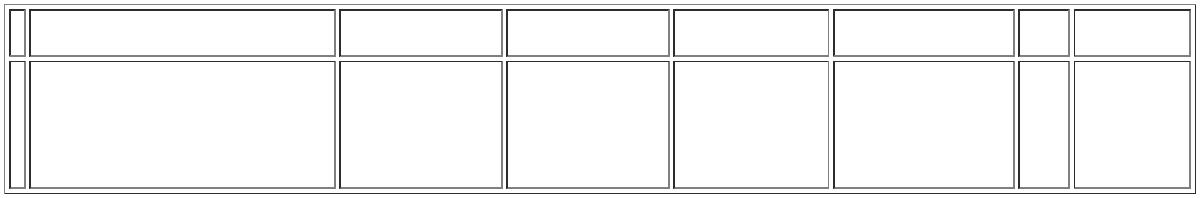 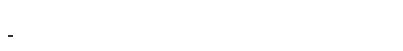 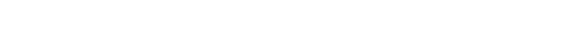 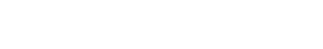 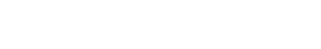 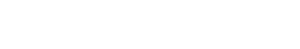 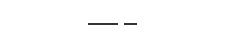 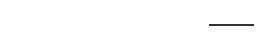 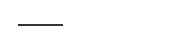 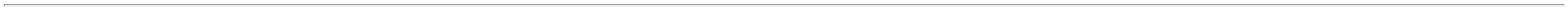 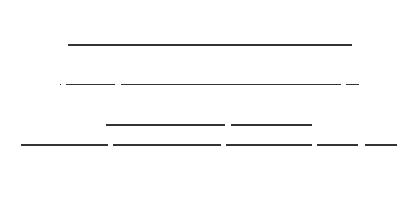 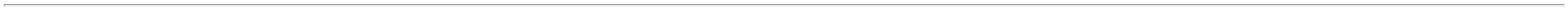 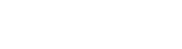 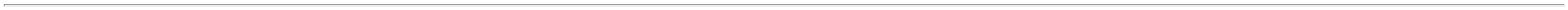 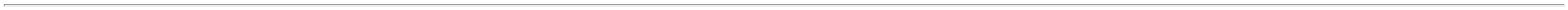 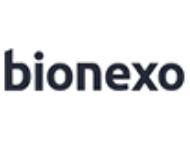 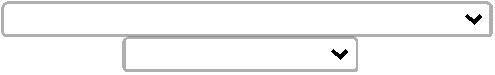 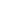 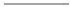 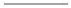 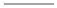 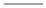 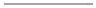 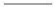 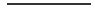 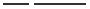 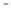 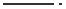 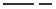 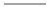 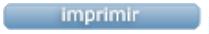 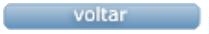 